DERBYSHIRE ATHLETICS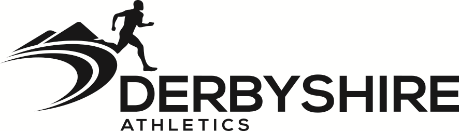 DERBYSHIRE MINI LEAGUEMATCH 4 Saturday 29th June 2024PROGRAMME OF EVENTSTRACK							FIELD					10.00am	T1   70m Hurdles	U13G		T2   75m Hurdles	U13B		T3   75m Hurdles	U15G		T4   80m Hurdles	U15B		T5   80m		U11G		T6			U11B		T7   100m		U13G		T8			U13B		T9 			U15G		T10			U15B		T11   50m		U9’s		15 min break for officials		T12   600m		U11G		T13			U11B		T14   1500m	U13G		T15			U13B		T16			U15G		T17			U15B		T18   150m		U11G		T19			U11B		T20   200m		U13G		T21			U13B		T22   300m		U15G		T23			U15B		T24   4 x 100m	U11G		T25			U11B		T26			U13G		T27			U13B		T28			U15G		T29			U15BLong JumpF1   10.00			U11GF6   11.00			U13BF10  12.00			U15GHigh JumpF2   10.00			U11BF7   10.45			U13GF11 11.30			U15BShotF3   10.00			U13GF8   10.45			U13BF12 11.30			U15GF14 12.15			U15BJavelinF4   10.00			U15GF9   10.45			U15BF13 11.30			U13GF15 12.15			U13BHowler JavelinF5   12.15			U11G & U11BAll start times are approximate and are dependent on numbers of athletes entering. The given time is the event start time NOT report for warm up.U17 women and men can compete as guests with U15s in track events (not hurdles) and in certain field events where U17 weight implements are the same as U15 implements used.Results available onhttp://derbyshireathletics.org.uk